Edwin E. MoserJuly 23, 1896 – February 6, 1968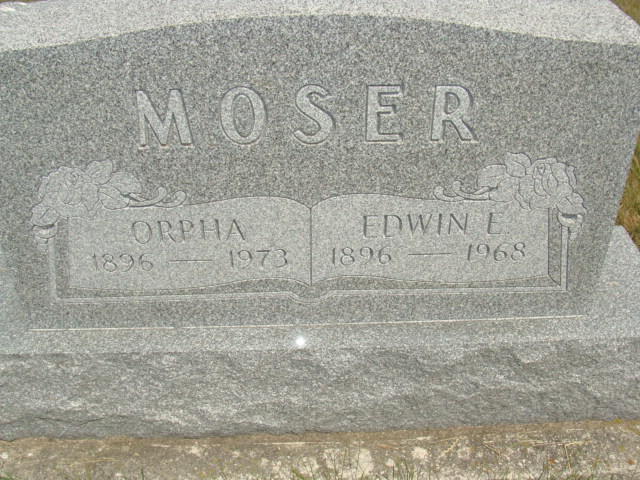 Photo by Alicia KneussEdwin E. MoserDate of Death: 1968Date of Burial: February 10, 1968Burial: N ½ Lot 29, Sec. 1, 4th AdditionFuneral Here Saturday for Edwin E. MoserFormer Berne Man Dies in Phoenix, Arizona on TuesdayEdwin E. Moser, 71, a former resident of Berne and community, died at 10 am Tuesday, February 6, in a hospital in Phoenix, Arizona. Mr. and Mrs. Moser left Berne in the fall of 1965 and resided in Phoenix since.Mr. Moser had been seriously ill since November of 1967. He suffered a stroke a year ago last October, but he was able to be up and around part time until last May. He had been bedfast for several months and was critical for several weeks. The immediate cause of death is given as heart failure.Mr. Moser was a retired farmer and after leaving the farm, he was employed at the Dunbar Furniture Company of this city for 15 years. He spent all of his life in this community until moving to Arizona.He was born in French Township July 23, 1896, a son of Peter N. and Katie C. Stucky Moser. He was married to Orpha Winteregg on May 17, 1919.Mr. Moser was a member of the West Missionary Church and was active in the work of the church for many years. He served on the church council and held the offices of trustee, treasurer and missionary treasurer. Surviving are the wife; three sons, Dale E. Moser, Chula Vista, Calif.; James E. Moser, Fremont, Indiana and Leroy J. Moser, Berne; a daughter Mrs. Walter (Joan) Graber, Phoenix, Arizona; 13 grandchildren and two brothers, Raymond E. Moser and Palmer S. Moser, both of Berne. A daughter, Mrs. Paul (Evelyn) Hawkins, two brothers, Henry and Chester Moser and a sister, Mrs. Edna Kensinger preceded in death.Berne Library Heritage RoomMRE Obit Book 1966-1972, image 128Transcribed by Jim Cox